О проведении публичных слушаний по проекту внесения изменений в Устав  Шумерлинского муниципального округа Чувашской Республики       	В соответствии с Федеральным законом от 6 октября 2003 года № 131-ФЗ «Об общих принципах организации местного самоуправления в Российской Федерации», Уставом Шумерлинского муниципального округа Чувашской Республики, Положением о порядке организации и проведения публичных слушаний на территории Шумерлинского муниципального округа Чувашской Республики, утвержденным решением Собрания депутатов Шумерлинского муниципального округа Чувашской Республики от 7 октября 2021года  № 1/13,п о с т а н о в л я ю: Вынести на публичные слушания проект решения Собрания депутатов Шумерлинского муниципального округа Чувашской Республики «О внесении изменений в Устав Шумерлинского муниципального округа Чувашской Республики» согласно приложению № 1 к настоящему постановлению.Назначить проведение публичных слушаний по проекту решения Собрания депутатов Шумерлинского муниципального округа Чувашской Республики «О внесении изменений в Устав Шумерлинского муниципального округа Чувашской Республики» (далее - проект) в зале заседаний администрации Шумерлинского муниципального округа Чувашской Республики по адресу: Чувашская Республика, г. Шумерля, ул. Октябрьская, д.24, на «17» мая 2023 года в 16 час. 00 мин.Для размещения материалов и информации, указанных в настоящем постановлении, для заблаговременного оповещения жителей Шумерлинского муниципального округа о времени и месте проведения публичных слушаний, обеспечения возможности представления жителями Шумерлинского муниципального округа своих замечаний и предложений по вынесенному на обсуждение проекту, а также для участия жителей Шумерлинского муниципального округа в публичных слушаниях и для опубликования (обнародования) результатов публичных слушаний, включая мотивированное обоснование принятого решения использовать также федеральную государственную информационную систему «Единый портал государственных и муниципальных услуг (функций)» (далее – единый портал).Образовать для организации и проведения публичных слушаний по проекту комиссию в следующем составе:Леонтьев Б.Г. -  председатель Собрания депутатов Шумерлинского муниципального округа, председатель комиссии;Головин Д.И. - первый заместитель главы администрации – начальник Управления по благоустройству и развитию территорий администрации Шумерлинского муниципального округа, заместитель председателя комиссии;Кондратьева В.Н. -  начальник  отдела правового обеспечения администрации Шумерлинского муниципального округа, секретарь комиссии;Члены: Фокина И.В. – управляющий делами - начальник  отдела  организационно- контрольной и кадровой работы администрации Шумерлинского муниципального округа; Петрова Н.И. – начальник финансового отдела  администрации Шумерлинского муниципального округа;Александров М.Г. – начальник отдела информационных технологий  администрации Шумерлинского муниципального округа.Назначить ответственной за подготовку и проведение публичных слушаний по проекту Кондратьеву В.Н. - начальника  отдела правового обеспечения администрации Шумерлинского муниципального округа. Утвердить Порядок внесения, учета и рассмотрения замечаний и предложений по проекту в соответствии с приложением № 2 к настоящему постановлению.Отделу правового обеспечения администрации Шумерлинского муниципального округа:1) в срок не позднее 13 апреля 2023 года обеспечить опубликование в периодическом печатном издании «Вестник Шумерлинского муниципального округа», размещение на официальном сайте Шумерлинского муниципального округа в информационно-телекоммуникационной сети «Интернет»:- оповещения о начале публичных слушаний;- настоящего постановления;- проекта решения Собрания депутатов Шумерлинского муниципального округа Чувашской Республики «О внесении изменений в Устав Шумерлинского муниципального округа Чувашской Республики»;- порядка учета и рассмотрения замечаний и предложений по проекту решения Собрания депутатов Шумерлинского муниципального округа Чувашской Республики «О внесении изменений в Устав Шумерлинского муниципального округа Чувашской Республики», порядка участия граждан в его обсуждении.2) не позднее чем через 7 дней после проведения публичных слушаний обеспечить опубликование в периодическом печатном издании «Вестник Шумерлинского муниципального округа», размещение на официальном сайте Шумерлинского муниципального округа в информационно-телекоммуникационной сети «Интернет» результатов публичных слушаний. 8. Отделу информационных технологий администрации Шумерлинского муниципального округа обеспечить:- размещение на едином портале материалов и информации в соответствии с   подпунктами 1,2  пункта 7 настоящего постановления;- возможность представления гражданами замечаний и предложений по вынесенному на обсуждение проекту решения Собрания депутатов Шумерлинского муниципального округа Чувашской Республики «О внесении изменений в Устав Шумерлинского муниципального округа Чувашской Республики», а также участия граждан в публичных слушаниях с использованием единого портала.9. Настоящее постановление вступает в силу со дня его подписания.Глава Шумерлинского муниципального округаЧувашской Республики                                                                                       Л.Г. Рафинов   Приложение  № 2к постановлению главы Шумерлинского муниципального округа от ______2023  № __Порядок внесения, учета и рассмотрения замечаний и предложений по проекту решения Собрания депутатов Шумерлинского муниципального округа Чувашской Республики «О внесении изменений в Устав Шумерлинского муниципального округа Чувашской Республики», порядок участия граждан в его обсуждении1. Замечания и предложения к опубликованному проекту решения Собрания депутатов Шумерлинского муниципального округа Чувашской Республики «О внесении изменений в Устав Шумерлинского муниципального округа Чувашской Республики» (далее - проект) направляются в администрацию Шумерлинского муниципального округа по адресу: 429122, г. Шумерля, ул. Октябрьская, дом 24 либо с использованием федеральной государственной информационной системы «Единый портал государственных и муниципальных услуг (функций)» (далее – единый портал), не позднее чем за 3 дня до даты проведения публичных слушаний. 2. Замечания и предложения к опубликованному проекту могут вноситься гражданами, достигшими 18 лет и проживающими на территории Шумерлинского муниципального округа, в порядке индивидуального или коллективного обращения, представителями политических партий и иных общественных объединений, а также организаций, осуществляющих свою деятельность на территории Шумерлинского муниципального округа, по вопросам, затрагивающим их интересы. Возможность представления замечаний и предложений по вынесенному на обсуждение проекту, а также участия в публичных слушаниях с использованием единого портала обеспечивается гражданам Российской Федерации, имеющим подтвержденную учетную запись в федеральной государственной информационной системе «Единая система идентификации и аутентификации в инфраструктуре, обеспечивающей информационно-технологическое взаимодействие информационных систем, используемых для предоставления государственных и муниципальных услуг в электронной форме».Замечания и предложения должны быть сформулированы письменно в виде поправок к соответствующим пунктам проекта решения Собрания депутатов Шумерлинского муниципального округа Чувашской Республики «О внесении изменений в Устав Шумерлинского муниципального округа Чувашской Республики» с указанием сведений о заявителе (фамилия, имя, отчество (последнее - при наличии)  и адрес лица, направившего предложение) и сопровождаться пояснительной запиской, в которой обосновывается необходимость их принятия.Анонимные замечания и предложения, а также замечания и предложения, внесённые с нарушением сроков, предусмотренных пунктом 1 настоящего Порядка, не рассматриваются. 3. Поступившие замечания и предложения регистрируются в день поступления администрацией Шумерлинского муниципального округа Чувашской Республики и передаются для изучения в  отдел правового обеспечения администрации Шумерлинского муниципального округа, к компетенции которого относится подготовка проекта.4. Граждане, представившие свои замечания и предложения в письменной форме либо с использованием единого портала в установленные сроки, получают право на выступление в ходе публичных слушаний по проекту для аргументации своих замечаний и предложений. ЧĂВАШ  РЕСПУБЛИКИÇĚМĚРЛЕМУНИЦИПАЛЛĂОКРУГĔН ПУÇЛĂХĚЙЫШĂНУ12.04. 2023   5  № Çěмěрле хули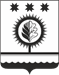 ЧУВАШСКАЯ РЕСПУБЛИКАГЛАВАШУМЕРЛИНСКОГО МУНИЦИПАЛЬНОГО ОКРУГА ПОСТАНОВЛЕНИЕ12.04.2023 № 5  г. Шумерля